Erode Nallagoundampalayam – Medical camp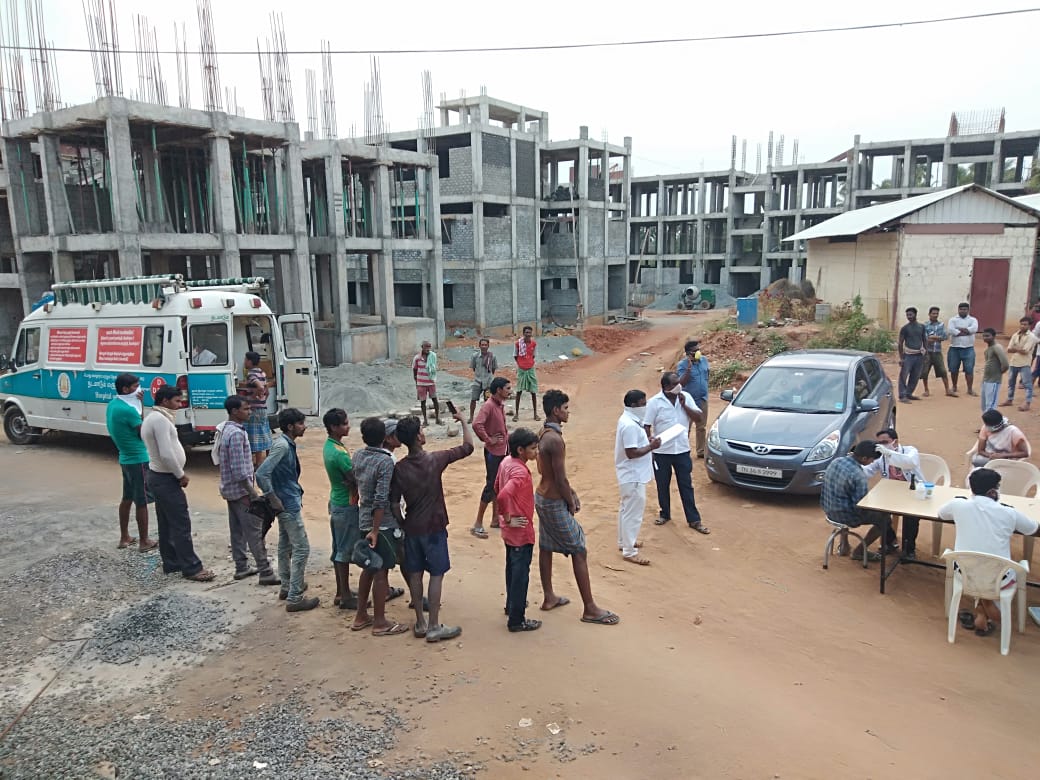 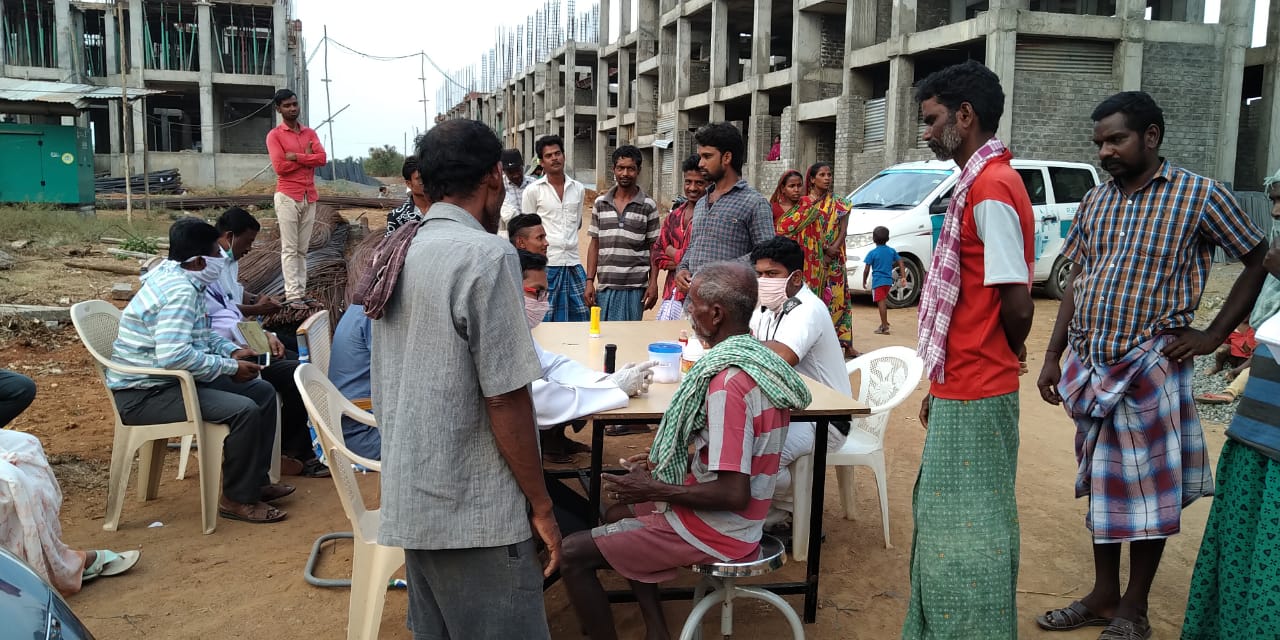 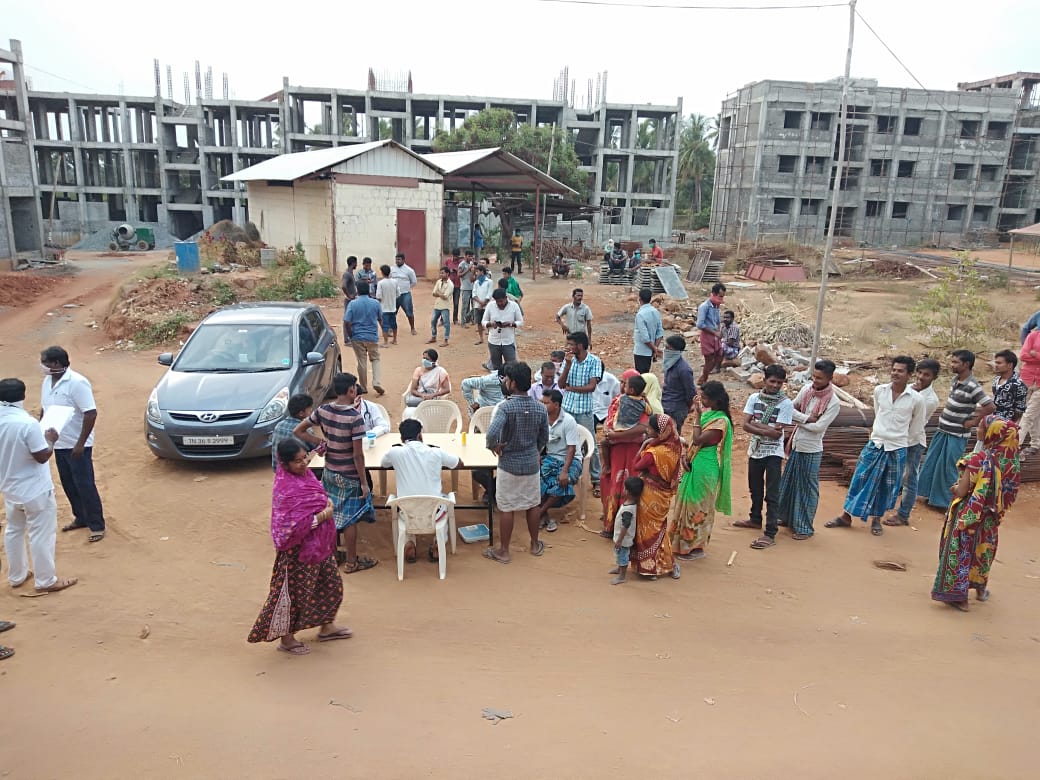 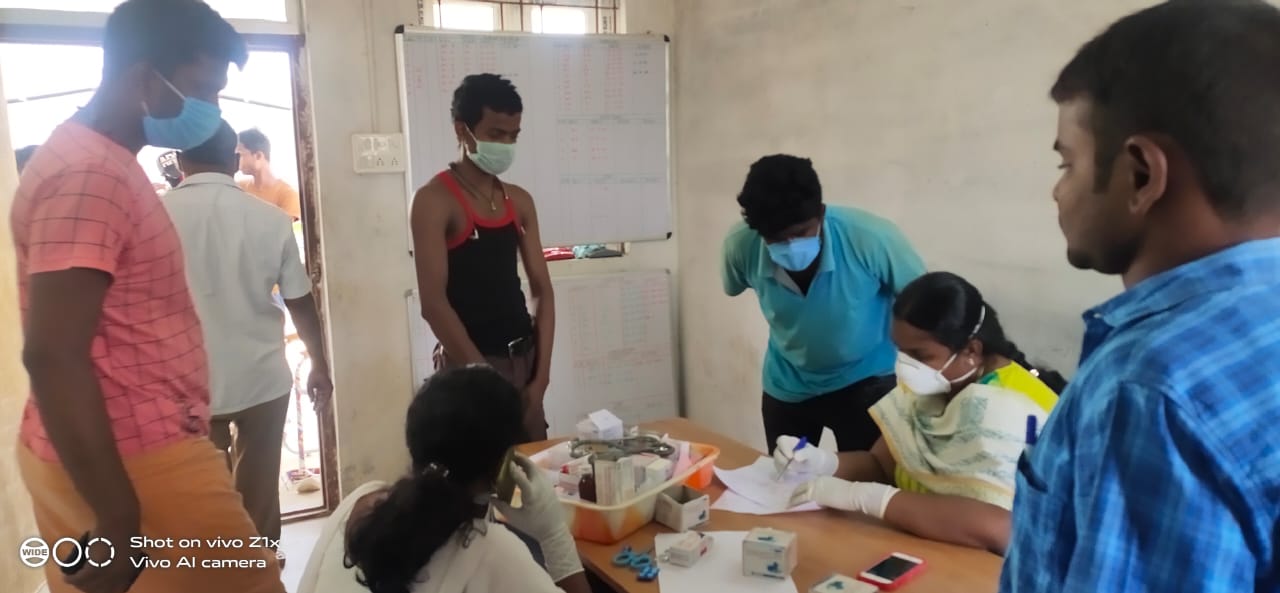 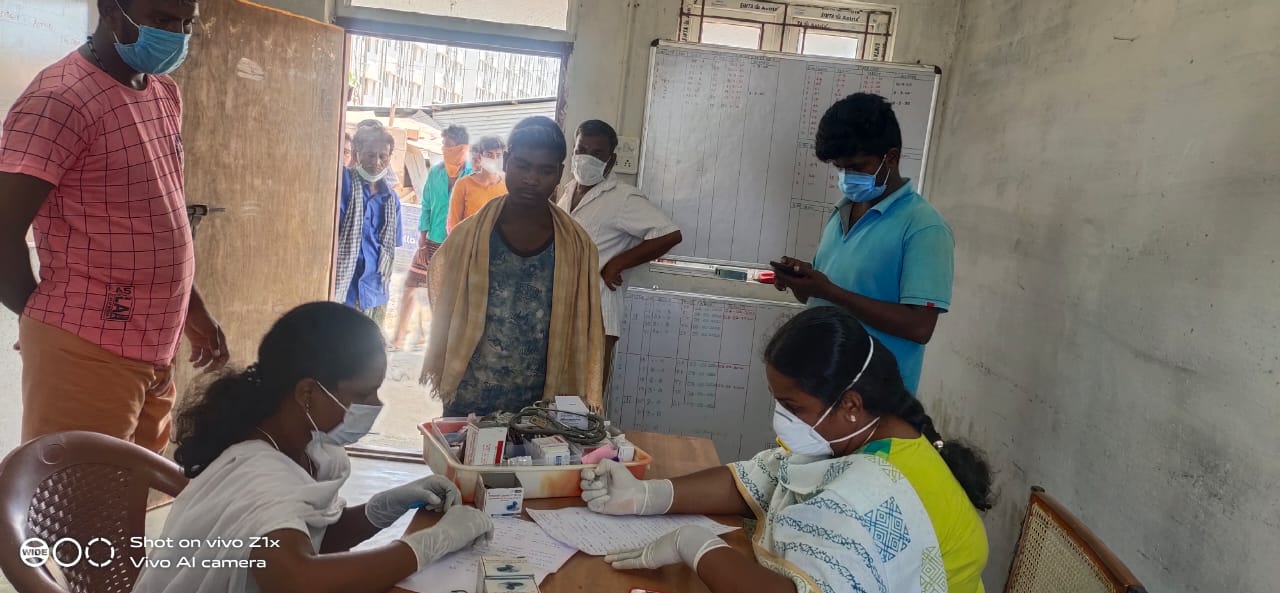 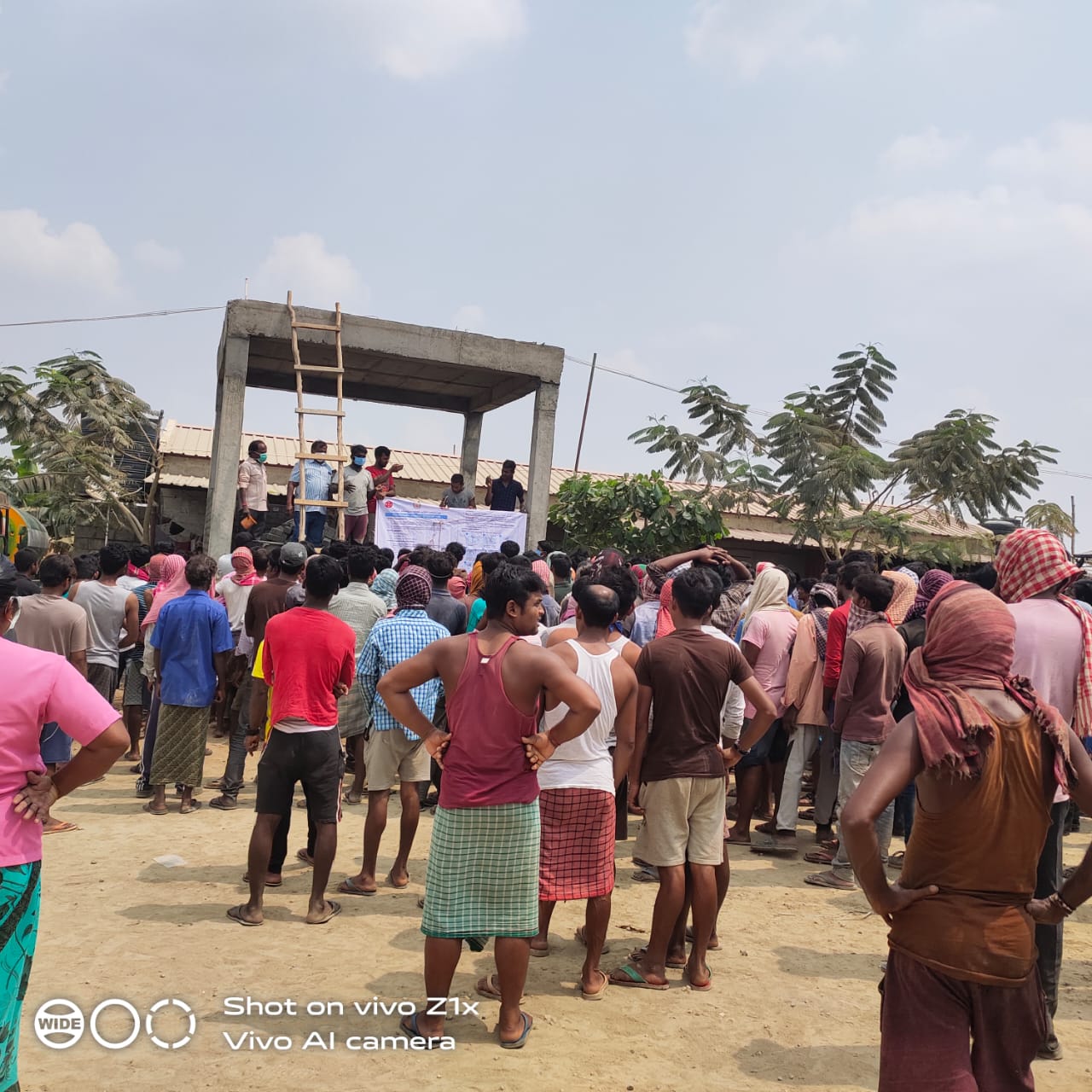 